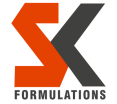 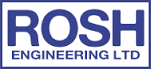         Greenovoc XLC 0767 V Alkyd Paint System